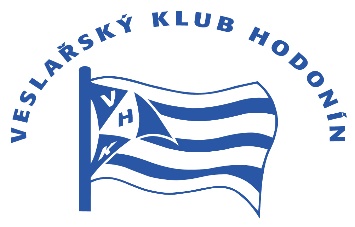 	Přihláška Veslařského klubu HodonínOsobní údaje:Jméno:					          		Příjmení:					  Datum narození:				      Státní občanství:Adresa:	Kontakt:	Email:		Telefon:Zdravotní stav:Plavání:    	neplavec               průměrný              výborný       (zakroužkujte nebo specifikujte jinak)Předchozí sporty nebo členství v jiném sportovním klubu:Rodiče (zákonný zástupce):Jméno:	Email:Telefon:  …………………							…………………………….       datum						        podpis zákonného zástupce	Členské příspěvky uhraďte převodem na účet klubu nebo v hotovosti hospodářce klubu. Do zprávy pro příjemce uvádějte jméno a příjmení člena. Podpisem dává zákonný zástupce souhlas se zveřejňováním fotografií a video nahrávek na internetové prezentaci veslařského klubu Hodonín a ČVS, dle zákona č. 89/2012 Sb.  Prosíme o dodání „pasové“ fotografie na registrační průkaz sportovce.                                                     Veslařský klub Hodonín z. s. , Legionářů 2132, 695 01 Hodonín, IČ: 494 19 196Bc. Renáta Viktorová tel. 602 816 859, www.vkhodonin.cz, Bankovní spojení: 153290109/0300